2018年广东省直机关羽毛球联赛规程比赛时间、地点及赛程安排时间：2018年6-9月1.团体联赛：第一轮：6月23、24日第二轮：7月7、8日第三轮：7月21、22日第四轮：7月28、29日第五轮：8月4、5日第六轮：8月18、19日第七轮：9月8、9日第八轮：9月15、16日2.领导组2018年9月1日上午、2日上午，每个比赛日赛三轮；地点：1.团体联赛：各参赛队需自备比赛场地。场地可以是单位内部的场地或外租的场地，场地的要求见后。2.领导组：海珠体育中心羽毛球馆。比赛项目团体联赛顺序为：男单、男双、混双、男双、混双；领导组比赛设男双项目；竞赛办法（一）本次比赛采用中国羽协最新公布的《羽毛球竞赛规则》；（二）结合本次比赛的实际情况，团体联赛每轮比赛采取五场三胜赛制，对阵双方均需赛满五场；（三）本次比赛为扩大参与面，不设置固定参赛队员名单，每轮比赛都可根据实际情况调整上场队员名单。参赛队员不得兼项，每轮比赛每人只能参加其中的一场比赛。每轮比赛胜者积3分；负者积1分；弃权积0分；（四）本次比赛采用积分编排赛制，团体联赛共赛8轮，领导组共赛6轮。积分编排赛制为第一轮随机抽签配对，从第二轮起，每轮由最高分按积分段逐渐向下编排，同分者配对。同分者已相遇过或无同分者，则以近分者配对，至全数配对完成为止；（五）每场比赛参赛队双方应在比赛开始前15分钟向当值裁判提交出场名单并互相交换出场名单，出场名单一经提交，不得更改。运动员检录时必须出示二代身份证和工作证，经裁判员核对无误方能上场比赛。（六）团体联赛每场比赛采用三局两胜制；单局11分制，每球得分制，第三局一方先到6分时双方交换场区。当双方赛至10分平时，则先得11分的胜该局。领导组每场比赛采用单局21分制，每球得分，当双方赛至11分时双方交换场区。当双方赛至20分平时，则先得21分的胜该局；（七）各参赛队必须按照已编定的比赛日期、时间和指定的场地参加比赛，超过规定开赛时间15分钟仍未到的参赛队或队员，被视为弃权。比赛中一方若被判为弃权，则对方按5：0获胜。团体联赛主客场赛事原则及场地要求（一）团体联赛实行主客场制，每支参赛队原则上主客各4轮，共8轮，也有可能因为积分编排的原因出现主客场数不一致的情况；（二）各参赛队伍报名后，抽签产生各队伍的编号；（三）团体联赛第一轮比赛中，全部单号作为主场承办单位；此后每轮比赛组委会根据赛事编排，提前确认主场参赛队；（四)如对阵双方已经承办了4个主场比赛，则由组委会决定或抽签决定主场；（五）每轮联赛由主场参赛队负责提供比赛场地，若因场地问题造成比赛无法正常进行，则本轮比赛主场队判0：5负；（六）比赛场地要求1.符合正式羽毛球比赛要求的场地2块，其中1块为比赛场地，1块为热身场地；该场地的使用时间应为每轮联赛的2个比赛日中的某个时间段，原则上在上午、中午、晚上三选一（例如6月23日上午9点到12点），可供比赛使用连续3小时；为保证联赛顺利进行，建议参赛队提前预备好8轮比赛的场地；2.比赛场地的地理位置应位于广州市主城区，即天河区、越秀区、海珠区及和荔湾区（不包括珠江以南、以西区域）公共交通可达后步行距离不超过500米范围或黄埔区、白云区、荔湾区（珠江以南、以西区域）须在地铁站沿线500米范围。（七）主场参赛队的其他准备工作1.确定联络人负责对接组委会、裁判员和客队参赛队联系；2.提供比赛用球，每轮比赛需准备2筒比赛用球，比赛用球建议使用YY、奥加林、金雀、亚狮龙、明健等正规牌子；3.尽量提供当场比赛的图片资料用作组委会宣传使用。团体联赛每轮比赛流程安排每个联赛周周二组委会公布比赛对阵表，包括比赛场地、比赛具体时间、当值裁判；每个联赛周周五组委会通过短信提醒参赛队比赛有关信息；每场比赛正式开赛前12个小时组委会向参赛队和裁判再次确认比赛相关信息；当轮联赛所有比赛结束第2天由组委会公布比赛成绩和积分。如参赛队确需调整比赛时间，由对阵双方自行协商同意后并于比赛日前3天由主场单位向组委会申请，以便组委会做相应调整。以上赛事相关信息的公布方式将于领队会当天公布。裁判及相关工作（一）团体联赛1.赛事组委会为每一场赛事派出2名裁判，负责赛事运动员检录、裁判和赛事监督等工作；2.比赛过程中采用1人裁判制；（二）领导组赛事1.组委会为领导组赛事统一安排运动员检录；2.每场比赛过程中设主裁判，负责赛事裁判工作；比赛结束后，双方领队或教练均需在比赛成绩表上签名确认，领导组需运动员代表在比赛成绩表上签名确认；计分办法（一）根据每轮比赛情况，积分高者名次列前；（二）积分相同者，则按双方的净胜场数、净胜局数和净胜分数计算，如未能决出名次，则抽签决定名次；赛事报名（一）报名时间：2018年6月5日前（二）各单位统一填写报名表（见附件一、二），报名表内容及承诺书（见附件三）必须电脑打印，同时加盖参赛单位公章，并将报名表扫描件及电子版发送到邮箱：904639514@qq.com ，联系人：李若男  15018740750；（三）报名表原件及参赛承诺书于领队会议提交，领队会议时间为6月12日上午在八雅会会议室（广州市天河区水荫四横路32-34号广东音像出版社七楼）召开；奖励办法（一）团体联赛奖励前16名，并颁发奖杯；另设优秀组织奖和道德风尚奖各8名，颁发奖牌。（二）领导组奖励前8名，并颁发奖杯；其余选手均为优秀奖赛事组委会团体联赛设立组委会，负责相关事务协调和处理。组委会联系人：陈建建  13510537031；李若男  15018740750。     本规程的修改权和解释权属主办单位，未尽事宜另行通知。附件一请提供交通示意图。报名表模板：请提供交通示意图。（这里以燕塘羽毛球馆为例）地铁：6号线/3号线燕塘站C出口按下图指示步行6分钟。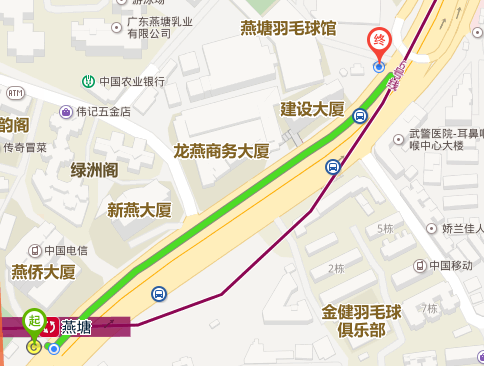 公交：236路、252路、257路、28路、290路、303路武警医院站，下车后按下图指示步行2分钟。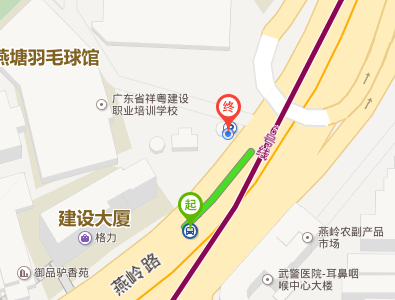 附件二报名表模板：附件三2018年广东省直机关羽毛球团体联赛参赛承诺书本着公平、公正的原则，友谊第一、比赛第二的精神，为了比赛得以顺利进行，更为了共同维护省直机关单位的和谐文明，我们作出以下承诺：我们自愿组队参加省直机关工委组织的羽毛球团体联赛；我们自愿承担主场赛事相关的组织工作，有能力为主场赛事提供符合要求的比赛场地；比赛过程中，完全服从裁判员的判决，不对裁判员做出任何语言攻击和行为攻击；比赛过程中，将不会以任何理由退赛、罢赛，如有违反，愿意接受组委会根据竞赛规程处理；我们保证参赛运动员符合参赛资格，如有违反，愿意接受组委会根据竞赛规程处理；我们保证全体参赛人员身体健康，符合参赛要求，并承担所有因队员身体健康原因造成的后果；在比赛过程中，我们承诺将加强参赛运动员的安全及保护，所有参赛队员的安全、意外伤害事故由本单位自行负责；保证在比赛过程中遵守文明竞赛原则，不辱骂对手和工作人员，不打架斗殴。                    承诺单位名称（盖章）：                领队签名：                   时间：       年   月   日2018年广东省直机关羽毛球联赛报名表2018年广东省直机关羽毛球联赛报名表2018年广东省直机关羽毛球联赛报名表2018年广东省直机关羽毛球联赛报名表2018年广东省直机关羽毛球联赛报名表2018年广东省直机关羽毛球联赛报名表2018年广东省直机关羽毛球联赛报名表单位名称（盖章）单位名称（盖章）教练教练手机手机领队领队手机手机联络员联络员手机手机场地场地场地类型：自有  外租场地地址：场地类型：自有  外租场地地址：场地类型：自有  外租场地地址：场地类型：自有  外租场地地址：场地类型：自有  外租场地地址：具体比赛日时间具体比赛日时间场地名称及编号场地名称及编号场地地址场地地址第一轮第二轮第三轮第四轮第五轮第六轮第七轮第八轮2018年广东省直机关羽毛球联赛报名表2018年广东省直机关羽毛球联赛报名表2018年广东省直机关羽毛球联赛报名表2018年广东省直机关羽毛球联赛报名表2018年广东省直机关羽毛球联赛报名表2018年广东省直机关羽毛球联赛报名表2018年广东省直机关羽毛球联赛报名表单位名称（盖章）单位名称（盖章）省民政厅省民政厅省民政厅省民政厅省民政厅教练教练张XX张XX手机手机150XXXXXXX领队领队李XX李XX手机手机158XXXXXXXXX联络员联络员王XX王XX手机手机137XXXXXXXXX场地场地场地类型：自有  √外租场地地址：广东省广州市XX区XX路XX号场地类型：自有  √外租场地地址：广东省广州市XX区XX路XX号场地类型：自有  √外租场地地址：广东省广州市XX区XX路XX号场地类型：自有  √外租场地地址：广东省广州市XX区XX路XX号场地类型：自有  √外租场地地址：广东省广州市XX区XX路XX号具体比赛日时间具体比赛日时间场地名称及编号场地名称及编号场地地址场地地址第一轮6月24日上午9:00-12:006月24日上午9:00-12:00XX羽毛球馆1、2号场地XX羽毛球馆1、2号场地广州市XX区XX路XX号广州市XX区XX路XX号第二轮7月7日下午14:00-17:007月7日下午14:00-17:00XX羽毛球馆1、2号场地XX羽毛球馆1、2号场地广州市XX区XX路XX号广州市XX区XX路XX号第三轮7月21日上午9:00-12:007月21日上午9:00-12:00XX羽毛球馆1、2号场地XX羽毛球馆1、2号场地广州市XX区XX路XX号广州市XX区XX路XX号第四轮7月29日下午14:00-17:007月29日下午14:00-17:00XX羽毛球馆1、2号场地XX羽毛球馆1、2号场地广州市XX区XX路XX号广州市XX区XX路XX号第五轮8月4日上午9:00-12:008月4日上午9:00-12:00XX羽毛球馆1、2号场地XX羽毛球馆1、2号场地广州市XX区XX路XX号广州市XX区XX路XX号第六轮8月18日晚上XX:00-XX:008月18日晚上XX:00-XX:00XX羽毛球馆1、2号场地XX羽毛球馆1、2号场地广州市XX区XX路XX号广州市XX区XX路XX号第七轮9月9日下午XX:00-XX:009月9日下午XX:00-XX:00XX羽毛球馆1、2号场地XX羽毛球馆1、2号场地广州市XX区XX路XX号广州市XX区XX路XX号第八轮9月16日下午XX:00-XX:009月16日下午XX:00-XX:00XX羽毛球馆1、2号场地XX羽毛球馆1、2号场地广州市XX区XX路XX号广州市XX区XX路XX号2018广东省直机关羽毛球团体联赛领导组报名表2018广东省直机关羽毛球团体联赛领导组报名表2018广东省直机关羽毛球团体联赛领导组报名表2018广东省直机关羽毛球团体联赛领导组报名表2018广东省直机关羽毛球团体联赛领导组报名表单位名称教练联系方式领队联系方式参赛项目姓名性别身份证号码单位职务参赛队参赛队参赛队参赛队参赛说明：参赛队员必须为本单位在职干部职工，比赛前须提交身份证及本单位带公章的工作证验证；身体健康，符合参赛要求；参赛人员均为业余运动员（国家二级运动员以下的业余球员）；单位名称：盖    章：                               日 期：        年      月      日参赛说明：参赛队员必须为本单位在职干部职工，比赛前须提交身份证及本单位带公章的工作证验证；身体健康，符合参赛要求；参赛人员均为业余运动员（国家二级运动员以下的业余球员）；单位名称：盖    章：                               日 期：        年      月      日参赛说明：参赛队员必须为本单位在职干部职工，比赛前须提交身份证及本单位带公章的工作证验证；身体健康，符合参赛要求；参赛人员均为业余运动员（国家二级运动员以下的业余球员）；单位名称：盖    章：                               日 期：        年      月      日参赛说明：参赛队员必须为本单位在职干部职工，比赛前须提交身份证及本单位带公章的工作证验证；身体健康，符合参赛要求；参赛人员均为业余运动员（国家二级运动员以下的业余球员）；单位名称：盖    章：                               日 期：        年      月      日参赛说明：参赛队员必须为本单位在职干部职工，比赛前须提交身份证及本单位带公章的工作证验证；身体健康，符合参赛要求；参赛人员均为业余运动员（国家二级运动员以下的业余球员）；单位名称：盖    章：                               日 期：        年      月      日2018广东省直机关羽毛球团体联赛领导组报名表2018广东省直机关羽毛球团体联赛领导组报名表2018广东省直机关羽毛球团体联赛领导组报名表2018广东省直机关羽毛球团体联赛领导组报名表2018广东省直机关羽毛球团体联赛领导组报名表单位名称省财政厅省财政厅省财政厅省财政厅教练张XX张XX联系方式150XXXXXXXXX领队李XX李XX联系方式137XXXXXXXXX参赛项目姓名性别身份证号码单位职务参赛队王XX男XXXXXXXXXXXXXXXXXXXX（副厅级或以上干部）参赛队赵XX男XXXXXXXXXXXXXXXXXXXX（副厅级或以上干部）参赛队钱XX男XXXXXXXXXXXXXXXXXXXX（副厅级或以上干部）参赛队孙XX男XXXXXXXXXXXXXXXXXXXX（副厅级或以上干部）参赛说明：参赛队员必须为本单位在职干部职工，比赛前须提交身份证及本单位带公章的工作证验证；身体健康，符合参赛要求；参赛人员均为业余运动员（国家二级运动员以下的业余球员）；单位名称：盖    章：                               日 期：         年     月     日参赛说明：参赛队员必须为本单位在职干部职工，比赛前须提交身份证及本单位带公章的工作证验证；身体健康，符合参赛要求；参赛人员均为业余运动员（国家二级运动员以下的业余球员）；单位名称：盖    章：                               日 期：         年     月     日参赛说明：参赛队员必须为本单位在职干部职工，比赛前须提交身份证及本单位带公章的工作证验证；身体健康，符合参赛要求；参赛人员均为业余运动员（国家二级运动员以下的业余球员）；单位名称：盖    章：                               日 期：         年     月     日参赛说明：参赛队员必须为本单位在职干部职工，比赛前须提交身份证及本单位带公章的工作证验证；身体健康，符合参赛要求；参赛人员均为业余运动员（国家二级运动员以下的业余球员）；单位名称：盖    章：                               日 期：         年     月     日参赛说明：参赛队员必须为本单位在职干部职工，比赛前须提交身份证及本单位带公章的工作证验证；身体健康，符合参赛要求；参赛人员均为业余运动员（国家二级运动员以下的业余球员）；单位名称：盖    章：                               日 期：         年     月     日